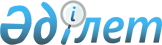 О внесении дополнения в Указ Президента Республики Казахстан от 29 марта 2002 года № 828 "О некоторых вопросах кадровой политики в системе органов государственной власти"
					
			Утративший силу
			
			
		
					Указ Президента Республики Казахстан от 18 сентября 2019 года № 154. Утратил силу Указом Президента Республики Казахстан от 31 июля 2023 года № 290.
      Сноска. Утратил силу Указом Президента РК от 31.07.2023 № 290.
      ПОСТАНОВЛЯЮ:  
      1. Внести в Указ Президента Республики Казахстан от 29 марта 2002 года № 828 "О некоторых вопросах кадровой политики в системе органов государственной власти" (САПП Республики Казахстан, 2004 г., № 17, ст. 212) следующее дополнение:
      в Перечне должностей политических государственных служащих и иных должностных лиц, назначаемых Президентом Республики Казахстан или по согласованию с ним, избираемых по его представлению, а также назначаемых по согласованию с Администрацией Президента Республики Казахстан, утвержденном вышеназванным Указом:
      после строки: 
      "    
      "   
      дополнить строкой следующего содержания:
      "  
      ".   
      2. Настоящий Указ вводится в действие со дня его подписания.
					© 2012. РГП на ПХВ «Институт законодательства и правовой информации Республики Казахстан» Министерства юстиции Республики Казахстан
				
Министры иностранных дел, обороны, внутренних дел
Президентом
Руководитель Канцелярии Премьер-Министра Республики Казахстан
Президентом
Премьер-Министром
      Президент    Республики Казахстан

К. ТОКАЕВ   
